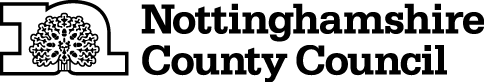 TEMPORARY CLOSURE OF BRIDLEWAY AND FOOTPATHTHE NOTTINGHAMSHIRE COUNTY COUNCIL (BINGHAM BRIDLEWAY NO.23 AND FOOTPATH NO.2) (TEMPORARY PROHIBITION) CONTINUATION NO.2 ORDER 2018NOTICE IS HEREBY GIVEN that the Secretary of State Transport in pursuance of the powers conferred by Sections 14 and 15 of the Road Traffic Regulation Act 1984 approves of The Nottinghamshire County Council (BINGHAM BRIDLEWAY NO.23 AND FOOTPATH NO.2) (Temporary Prohibition) Notice 2018 (which came into force on 9th August 2018 and was continued in force by a Continuation Order which came into force on 30th August 2018  and continues in force until 8th February 2019 inclusive) being extended and continuing in force until 8th February 2020 or until completion of the relevant works, whichever is the sooner.The Order has the following effect:-No person shall:- proceed on foot,cause any pedal cycle to proceed,cause any horse to proceed,cause any animal to proceed in the following length of Bridleway at Bingham in the Borough of Rushcliffe:-Bingham Bridleway No.23 between grid reference points SK 6937 4057 and SK 7019 4021, a distance of 1020 metres.And no person shall:- Proceed on footin the following length of Footpath at Bingham in the Borough of Rushcliffe:-Bingham Footpath No.2 between grid reference points SK 6952 4046 and SK 6967 4036, a distance of 190 metres.AND NOTICE IS HEREBY FURTHER GIVEN that during the period of restriction there is no alternative definitive route.If the works are not completed within the above period the Order may be extended for a longer period with the further approval of the Secretary of State for Transport.The prohibition is required to enable works to be carried and in respect of the likelihood of danger to the public and damage to the paths.THIS NOTICE DATED THIS 8TH DAY OF FEBRUARY 2019Corporate Director of PlaceNottinghamshire County CouncilCounty Hall, West Bridgford, Nottingham, NG2 7QPFor more information contact the Rights of Way office on (0115) 977 5680